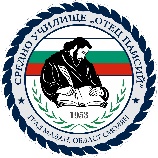  Средно  училище „Отец Паисий”гр. Мадан,  обл. Смолян общ. Мадан, ул.”Паисий Хилендарски” № 11   тел./факс 0308/2 20 33МЕСЕЧЕН РАЗХОД НА ГОРИВО ЗА МЕСЕЦ - …………….  …….г.С ЛИЧЕН ПРЕВОЗ –……………….., РАЗХОДНА НОРМА -  ………л./100км.НА ………………………………………………………….НАПРАВЛЕНИЕ –………………………………….. – ….км.Име:……………………………Подпис:Отработени дни в месецаРАЗХОДООПРАВДАТЕЛНИ ДОКУМЕНТИРАЗХОДООПРАВДАТЕЛНИ ДОКУМЕНТИРАЗХОДООПРАВДАТЕЛНИ ДОКУМЕНТИРАЗХОДООПРАВДАТЕЛНИ ДОКУМЕНТИРАЗХОДООПРАВДАТЕЛНИ ДОКУМЕНТИРАЗХОДООПРАВДАТЕЛНИ ДОКУМЕНТИОтработени дни в месеца№датаимеколичествоединичнаценасума